                                                           	проект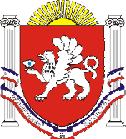 РЕСПУБЛИКА    КРЫМРАЗДОЛЬНЕНСКИЙ РАЙОНБОТАНИЧЕСКИЙ СЕЛЬСКИЙ СОВЕТ -е заседание 2 созываРЕШЕНИЕ00.00 2019 года                             с. Ботаническое                                      № 00 «Об установлении земельного налога на территории  муниципального образования Ботаническое сельское поселение Раздольненского района Республики Крым на 2020 год»              В соответствии с главой 31 Налогового Кодекса Российской Федерации, Федеральным законом от 06.10.2003 № 131-ФЗ «Об общих принципах организации местного самоуправления в Российской Федерации», Законом Республики Крым от 21.08.2014 № 54-ЗРК «Об основах местного самоуправления в Республике Крым», руководствуясь распоряжением Совета министров Республики Крым «О внесении изменений в распоряжение Совета министров Республики Крым от 29 ноября 2016 года № 1498-р и применении результатов кадастровой оценки земельных участков, расположенных на территории Республики Крым» от 04 июля 2018 года  № 755, Уставом муниципального образования  Ботаническое сельское поселение Раздольненского района Республики Крым, Ботанический сельский совет,   РЕШИЛ:1. Установить и ввести в действие на территории Ботанического сельского поселения Раздольненского района Республики Крым земельный налог обязательный к уплате в соответствии с Порядком   уплаты  земельного налога на территории муниципального образования Ботаническое сельское поселение Раздольненского района Республики Крым на 2020 год согласно приложению.2. Обнародовать настоящее решение путем размещения на информационном стенде Ботанического  сельского совета, расположенном по адресу: с. Ботаническое, ул. Победы, 1А и на официальном сайте Администрации Ботанического сельского  поселения  в сети Интернет (https://admbotanika.ru).3. Настоящее решение вступает в силу с 1 января 2020 года, но не ранее, чем по истечении одного месяца со дня его официального опубликования.4. Контроль за исполнением настоящего решения возложить на постоянную комиссию Ботанического сельского совета по бюджету, налогам, муниципальной собственности, земельных и имущественных отношений, социально-экономическому развитию.Председатель Ботаническогосельского совета – глава администрацииБотанического сельского поселения 				         М.А. Власевская   Приложение к решению                                                                           -го  заседания                                                                           Ботанического сельского                                                                             совета 2 созыва                                                                          от 00.00.2019 года № 00Порядок уплаты земельного налога на территории муниципальногообразования Ботаническое сельское поселение Раздольненского района Республики Крым на 2020 годСтатья 1. Общие положения    1.1. Настоящим решением в соответствии с Налоговым кодексом Российской Федерации устанавливается и вводится в действие на территории муниципального образования Ботаническое сельское поселение земельный налог (далее налог), обязательный к уплате на территории муниципального образования Ботаническое сельское поселение, определяются налоговые ставки, порядок и сроки уплаты налога организациями, налоговые льготы, а также основания для их использования налогоплательщиками.	Иные положения, относящиеся к земельному налогу, определяются главой 31 Налогового кодекса Российской Федерации.Статья 2. Налоговый период. Отчетный период1. Налоговым период признается календарный год.2. Отчетными периодами для налогоплательщиков, являющихся организациями, признаются первый квартал, второй квартал, третий квартал календарного года.Статья 3. Налоговые ставкиУстановить ставки земельного налога в следующих размерах:Статья 4. Порядок и сроки уплаты налога и авансовых платежей1.Налог и авансовые платежи по налогу подлежат  уплате в бюджет по месту нахождения земельного участка в порядке и сроки установленные настоящим решением.2. Налогоплательщики, являющиеся организациями, производят уплату авансовых платежей по налогу не позднее 30 календарных дней с даты окончания соответствующего отчетного периода (не позднее 30 апреля; 30 июля; 30 октября).Налог, подлежащий уплате по истечении налогового периода налогоплательщиками, являющимися организациями , уплачивается не позднее 10 февраля года, следующего за истекшим налоговым периодом.3. Налогоплательщики, - физические лица уплачивают налог в срок, установленный пунктом 1 статьи 397 Налогового кодекса Российской Федерации. Статья 5. Налоговые льготы по уплате налога1.Освобождаются от налогообложения субъекты, перечисленные в статье 395 Налогового Кодекса Российской Федерации.2. В соответствии с п.2 ст.387 Налогового Кодекса Российской Федерации установить налоговые льготы – освободить от налогообложения в размере 100% от суммы земельного налога следующие категории налогоплательщиков:          2.1. Инвалиды I и II групп инвалидности в отношении одного земельного участка с видом разрешенного использования – индивидуальное жилищное строительство (код 2.1).2.2. Органы местного самоуправления, учреждения и организации финансируемые из бюджета муниципального образования Ботаническое сельское поселение или бюджета муниципального образования Раздольненский район Республики Крым.2.3. Организации в отношении земельных участков, предназначенных для захоронения и ритуальной деятельности.2.4. Организации, учреждения и иные юридические лица в отношении земельных участков, занятых автомобильными дорогами местного значения в границах Ботанического  сельского поселения Раздольненского района Республики Крым.3. Налоговые льготы по налогу предоставляются налогоплательщикам по основаниям, установленным настоящим решением, и применяются при условии предоставления в налоговые органы документов, подтверждающих право на льготу.Граждане, имеющие право на льготу, предоставляют в налоговый орган  заявление о предоставлении льготы и документы, подтверждающие право на льготу.4. Налогоплательщики, являющиеся организациями, имеющие право на льготы, предоставляют необходимые документы в налоговые органы одновременно с подачей декларации.5. Налогоплательщики, являющиеся физическими лицами, имеющие право на льготы, самостоятельно предоставляют необходимые документы в налоговые органы  по месту расположения земельного участка в срок до 1 февраля  года, следующего за истекшим налоговым периодом.6. Основаниями для предоставления льготы являются:копия удостоверения или справки, подтверждающую принадлежность                   к льготной  категории, выданную уполномоченным органом;копия паспорта;копия документа удостоверяющего право собственности на              земельный участок.Статья 6. Заключительные положения1. Настоящее решение вступает в силу с 01.01.2020 г., но не ранее чем по истечении одного месяца со дня его официального опубликования.2. Обнародовать настоящее решение путем размещения на информационном стенде Ботанического  сельского совета, расположенном по адресу: с. Ботаническое, ул. Победы, 1А  и на официальном сайте Администрации Ботанического сельского  поселения  в сети Интернет https://admbotanika.ru.Председатель Ботаническогосельского совета – глава администрацииБотанического сельского поселения 				М.А. Власевская   № п/п Категория земель Вид разрешенного использования Код разрешенного использования  земельного участкаСтавка земельного налога, % от кадастровой стоимости земли1Земли населённых пунктовДля  индивидуального жилищного строительства2.10,21Земли населённых пунктовМногоэтажная жилая застройка 2.60,21Земли населённых пунктовдля  ведения личного подсобного хозяйства2.20,21Земли населённых пунктовКоммунальное обслуживание 3.10,21Земли населённых пунктовОбъекты гаражного назначения 2.7.10,21Земли населённых пунктовМагазины4.41,51Земли населённых пунктовЗдравоохранение3.40,0011Земли населённых пунктовОбразование и просвещение3.50,0011Земли населённых пунктовКультурное развитие3.60,0011Земли населённых пунктовОбщественное управление3.81,51Земли населённых пунктовРелигиозное использование3.70,31Земли населённых пунктовОбщественное питание4.61,51Земли населённых пунктовОбъекты торговли  (торговые центры, торгово- развлекательные центры (комплексы)4.20,32Земли сельскохозяйственного назначенияСельскохозяйственное использование 1.00,12Земли сельскохозяйственного назначенияВыращивание зерновых и иных сельскохозяйственных культур1.20,12Земли сельскохозяйственного назначенияВедение личного подсобного хозяйства на полевых участках1.160,12Земли сельскохозяйственного назначенияХранение и переработка сельскохозяйственной продукции1.150,12Земли сельскохозяйственного назначенияЖивотноводство1.70,12Земли сельскохозяйственного назначенияПтицеводство1.100,12Земли сельскохозяйственного назначенияПчеловодство1.120,12Земли сельскохозяйственного назначенияРыбоводство1.130,12Земли сельскохозяйственного назначенияВедение дачного хозяйства13.30,12Земли сельскохозяйственного назначенияВедение садоводства13.20,13ПрочееРитуальная деятельность12.10,014Обеспечение обороны и безопасности8.00,0014Обеспечение внутреннего правопорядка8.30,001